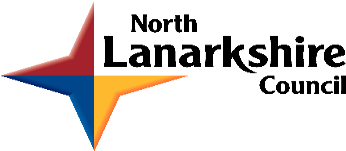 Driving Equity and ExcellenceImprovement Action PlansSession 2022-23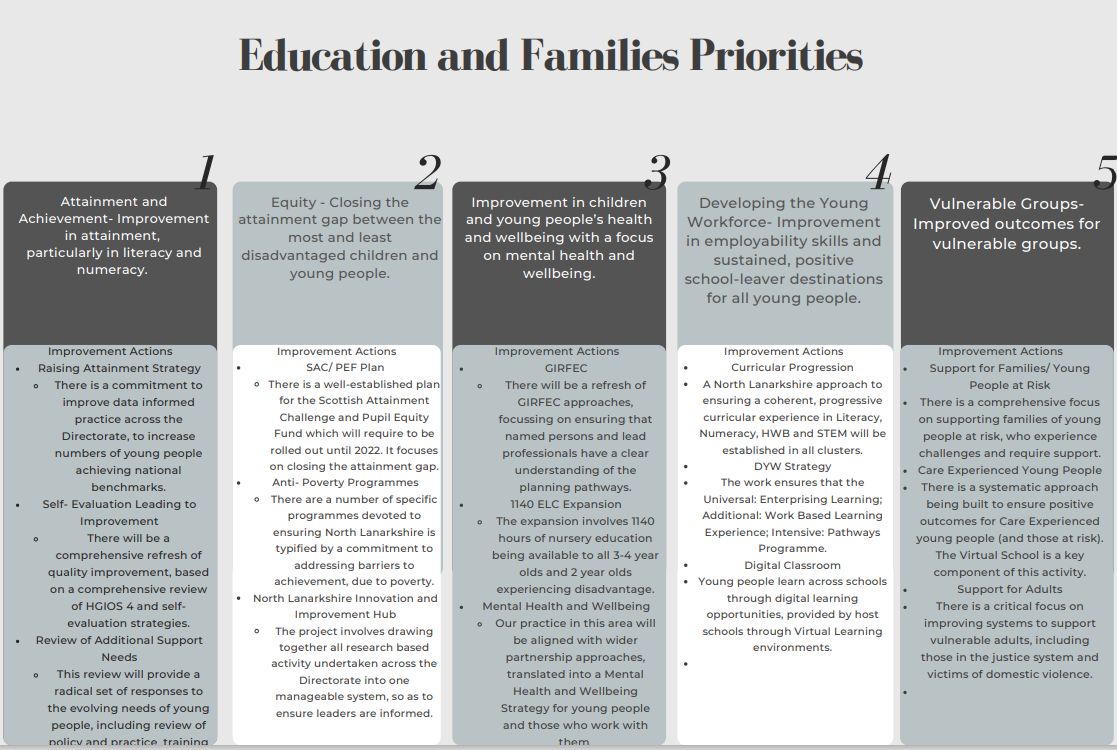 School Vision and ValuesTo work in partnership with all members of our school community, to encourage our pupils to maximise their potential. To also ensure all children are safe, happy, achieving, nurtured, active, respected, responsible, included and valued.We will undertake the following-Provide a happy, welcoming learning environment where an ethos of trust and mutual respect is evident.Provide engaging learning opportunities which challenge and support pupils, as appropriate and meet the needs of all learners.Encourage the development of personal and social skills which allow pupils to become responsible citizens, who show respect and tolerance towards others.Celebrate attainment, achievement and recognise the development of wider skills and talents.Provide pupils with the knowledge and skills to make sensible choices to remain safe, fit and healthy.Audit and ConsultationIn arriving at our improvement priorities, the school has taken account of Education and Families’ priorities, an audit of the previous year’s improvement plan and engagement with parents/carers and learners. Details of engagement (pupils, parents/carers, partners)Pupils have been consulted on school improvement priorities during school assemblies, working together in their houses to identify and discuss areas for further development. Parents have been consulted via a Microsoft Online Form.2022-23 Improvement PlannOrth Lanarkshire Council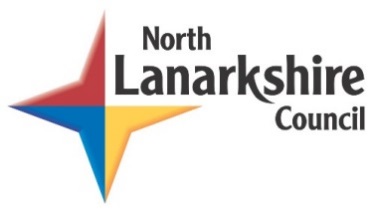 Education & FAMILIESEQUITY PLAN 2022-23EQUITY CHECKPOINT 1: JANUARY 2023EQUITY CHECKPOINT 2: MAY 2023Appendix 1:When considering your Cluster and School Improvement Priorities, you are asked to provide links to the following, as well as the Quality Indicators within HGIOS4 and HGIOELC:School:Bargeddie Primary SchoolCluster:Coatbridge High SchoolImprovement Plan SummaryImprovement Plan SummaryCluster Priority:Attainment in Literacy & Numeracy will show improvement through improving attendance rates by 5% across the Cluster average through the GIRFEC Pathway.School Priority 1:Attainment in reading and writing will be increased by June 2023 (see link) through a range of initiatives such as, an increased focus on pupils within the junior stages, a reintroduction of NLC’s Active Literacy writing practices, through further development of spelling and grammar skills and through involvement in the Scottish Book Trust, ‘Reading School’ initiative etc.School Priority 2:The curriculum will be further improved and made more relevant, through an increased focus on sustainability, which will impact positively on pupils by developing responsible, compassionate attitudes linked to a range of current issues, thereby encouraging global citizenship.Nursery Class Priority:N/ACluster Priority :  Long Term OutcomeWhat do you hope to achieve? What is going to change? For whom? By how much? By When?Cluster Priority :  Long Term OutcomeWhat do you hope to achieve? What is going to change? For whom? By how much? By When?Attainment in Literacy & Numeracy will show improvement through improving attendance rates by 5% across the Cluster average through the GIRFEC Pathway.Person(s) Responsible  Who will be leading the improvement?CIIL, Cluster, Cluster Network teamCIIL, Cluster, Cluster Network team(Please insert the relevant information below using the codes above)(Please insert the relevant information below using the codes above)(Please insert the relevant information below using the codes above)(Please insert the relevant information below using the codes above)(Please insert the relevant information below using the codes above)(Please insert the relevant information below using the codes above)NIF Priority: School LeadershipTeacher ProfessionalismAssessment of Children’s ProgressParental EngagementSchool ImprovementPerformance InformationNIF Priority: School LeadershipTeacher ProfessionalismAssessment of Children’s ProgressParental EngagementSchool ImprovementPerformance InformationNIF Driver:School LeadershipTeacher ProfessionalismAssessment of Children’s ProgressParental EngagementSchool ImprovementPerformance InformationNIF Driver:School LeadershipTeacher ProfessionalismAssessment of Children’s ProgressParental EngagementSchool ImprovementPerformance InformationNIF Driver:School LeadershipTeacher ProfessionalismAssessment of Children’s ProgressParental EngagementSchool ImprovementPerformance InformationNIF Driver:School LeadershipTeacher ProfessionalismAssessment of Children’s ProgressParental EngagementSchool ImprovementPerformance InformationNLC Priority:Priority 2: Closing the attainment gap between the most and least disadvantaged childrenPriority5: Improved outcomes for vulnerable groupsNLC Priority:Priority 2: Closing the attainment gap between the most and least disadvantaged childrenPriority5: Improved outcomes for vulnerable groupsQI:1.3 Leadership of Change2.2 Curriculum2.3 Learning, Teaching and Assessment2.4 Personalised Support3.2 Raising Attainment and AchievementQI:1.3 Leadership of Change2.2 Curriculum2.3 Learning, Teaching and Assessment2.4 Personalised Support3.2 Raising Attainment and AchievementQI:1.3 Leadership of Change2.2 Curriculum2.3 Learning, Teaching and Assessment2.4 Personalised Support3.2 Raising Attainment and AchievementQI:1.3 Leadership of Change2.2 Curriculum2.3 Learning, Teaching and Assessment2.4 Personalised Support3.2 Raising Attainment and AchievementPEF Intervention:Promoting a high quality learning experienceDifferentiated supportUsing evidence and dataEngaging beyond the schoolPartnership workingProfessional learning and leadershipPEF Intervention:Promoting a high quality learning experienceDifferentiated supportUsing evidence and dataEngaging beyond the schoolPartnership workingProfessional learning and leadershipDeveloping in Faith/UNCRC:Article 28 – right to educationArticle 29 – goals of educationDeveloping in Faith/UNCRC:Article 28 – right to educationArticle 29 – goals of educationDeveloping in Faith/UNCRC:Article 28 – right to educationArticle 29 – goals of educationDeveloping in Faith/UNCRC:Article 28 – right to educationArticle 29 – goals of educationIf you used any aspect of your PEF fund to support this priority; please detail the expenditure here.If you used any aspect of your PEF fund to support this priority; please detail the expenditure here.If you used any aspect of your PEF fund to support this priority; please detail the expenditure here.If you used any aspect of your PEF fund to support this priority; please detail the expenditure here.If you used any aspect of your PEF fund to support this priority; please detail the expenditure here.If you used any aspect of your PEF fund to support this priority; please detail the expenditure here.RATIONALE (WHY?) Why have you identified this as priority?  What data did you have to support this?As a result of post pandemic recovery attendance rates have dropped across each establishment. Establishments in the cluster have P7 attendance rates of 90.4%, 89.7%, 84.7%, 88.2% below the Local Authority average of 90.7%. Through analysis of the Cluster Attendance Survey data return last session it was identified there were a number of reasons for non-attendance highlighting resilience and coping skills as well as disengagement with the school curriculum as the key priority areas. RATIONALE (WHY?) Why have you identified this as priority?  What data did you have to support this?As a result of post pandemic recovery attendance rates have dropped across each establishment. Establishments in the cluster have P7 attendance rates of 90.4%, 89.7%, 84.7%, 88.2% below the Local Authority average of 90.7%. Through analysis of the Cluster Attendance Survey data return last session it was identified there were a number of reasons for non-attendance highlighting resilience and coping skills as well as disengagement with the school curriculum as the key priority areas. RATIONALE (WHY?) Why have you identified this as priority?  What data did you have to support this?As a result of post pandemic recovery attendance rates have dropped across each establishment. Establishments in the cluster have P7 attendance rates of 90.4%, 89.7%, 84.7%, 88.2% below the Local Authority average of 90.7%. Through analysis of the Cluster Attendance Survey data return last session it was identified there were a number of reasons for non-attendance highlighting resilience and coping skills as well as disengagement with the school curriculum as the key priority areas. RATIONALE (WHY?) Why have you identified this as priority?  What data did you have to support this?As a result of post pandemic recovery attendance rates have dropped across each establishment. Establishments in the cluster have P7 attendance rates of 90.4%, 89.7%, 84.7%, 88.2% below the Local Authority average of 90.7%. Through analysis of the Cluster Attendance Survey data return last session it was identified there were a number of reasons for non-attendance highlighting resilience and coping skills as well as disengagement with the school curriculum as the key priority areas. RATIONALE (WHY?) Why have you identified this as priority?  What data did you have to support this?As a result of post pandemic recovery attendance rates have dropped across each establishment. Establishments in the cluster have P7 attendance rates of 90.4%, 89.7%, 84.7%, 88.2% below the Local Authority average of 90.7%. Through analysis of the Cluster Attendance Survey data return last session it was identified there were a number of reasons for non-attendance highlighting resilience and coping skills as well as disengagement with the school curriculum as the key priority areas. RATIONALE (WHY?) Why have you identified this as priority?  What data did you have to support this?As a result of post pandemic recovery attendance rates have dropped across each establishment. Establishments in the cluster have P7 attendance rates of 90.4%, 89.7%, 84.7%, 88.2% below the Local Authority average of 90.7%. Through analysis of the Cluster Attendance Survey data return last session it was identified there were a number of reasons for non-attendance highlighting resilience and coping skills as well as disengagement with the school curriculum as the key priority areas. Resources: Please include costs and, where relevant, state where cost is being met from, specifically if using PEF.  Please denote PEF/or colour code if preferred, to indicate where PEF spend aligns with targets.Wellbeing Team, Digital School, Education Scotland Guidance, GIRFEC guidance, Third SectorAssessments cost as requiredCLPL- cost as requiredResources: Please include costs and, where relevant, state where cost is being met from, specifically if using PEF.  Please denote PEF/or colour code if preferred, to indicate where PEF spend aligns with targets.Wellbeing Team, Digital School, Education Scotland Guidance, GIRFEC guidance, Third SectorAssessments cost as requiredCLPL- cost as requiredResources: Please include costs and, where relevant, state where cost is being met from, specifically if using PEF.  Please denote PEF/or colour code if preferred, to indicate where PEF spend aligns with targets.Wellbeing Team, Digital School, Education Scotland Guidance, GIRFEC guidance, Third SectorAssessments cost as requiredCLPL- cost as requiredResources: Please include costs and, where relevant, state where cost is being met from, specifically if using PEF.  Please denote PEF/or colour code if preferred, to indicate where PEF spend aligns with targets.Wellbeing Team, Digital School, Education Scotland Guidance, GIRFEC guidance, Third SectorAssessments cost as requiredCLPL- cost as requiredResources: Please include costs and, where relevant, state where cost is being met from, specifically if using PEF.  Please denote PEF/or colour code if preferred, to indicate where PEF spend aligns with targets.Wellbeing Team, Digital School, Education Scotland Guidance, GIRFEC guidance, Third SectorAssessments cost as requiredCLPL- cost as requiredResources: Please include costs and, where relevant, state where cost is being met from, specifically if using PEF.  Please denote PEF/or colour code if preferred, to indicate where PEF spend aligns with targets.Wellbeing Team, Digital School, Education Scotland Guidance, GIRFEC guidance, Third SectorAssessments cost as requiredCLPL- cost as requiredEXPECTED IMPACT(SHORT TERM TARGETS)INTERVENTIONS/ACTIONS TO SUPPORT IMPROVEMENT: HOW?INTERVENTIONS/ACTIONS TO SUPPORT IMPROVEMENT: HOW?HOW WILL YOU TRACK PROGRESS?MEASURESEVALUATION CHECKPOINT 1EVALUATION CHECKPOINT 2What will be the benefit for learners (be specific)What are you going to do to make the change?  What key actions are required? Consider links to the NIF Drivers?What are you going to do to make the change?  What key actions are required? Consider links to the NIF Drivers?What ongoing information will demonstrate progress? (Qualitative, Quantitative – short/medium/long term data)Working closely with families to identify situations where a young person is dealing with Emotional Based School AvoidanceEach establishment in the cluster will take part in a collaborative project involving regular meetings and monitoring to support and improve engagement with families and young people as identified with low attendance rates which will lead to improved attendance.Each establishment in the cluster will take part in a collaborative project involving regular meetings and monitoring to support and improve engagement with families and young people as identified with low attendance rates which will lead to improved attendance.Audit and analysis of engagement with Pilot Project across the cluster.Use of outcome star with Pilot staff group and pupils to measure well-being. Schools are identifying pupils with less than 85% attendance to consider for an attendance council meeting. Langloan and Bargeddie PS will hold one pilot attendance council meeting each, this term. Emotional Based School Avoidance materials have been reviewed and will be adapted to reflect our context.  Home visits have featured to promote increased attendance.  All families, where pupils have fallen below NLC expected attendance levels, have been contacted by letter and monthly attendance checks are in place to monitor attendance.  Attendance monitoring sits alongside ACEL data to identify impact on learning. Telephone calls, home visits and letters are all being used to engage families and promote attendance. Communication with home is the main driving factor here.  Increased level of attendance in all establishments across the cluster. This will be measured as a percentage reflected across all cohorts.Monthly attendance reviews with SLT and CIIL to identify families with attendance below the local authority average.Monthly attendance reviews with SLT and CIIL to identify families with attendance below the local authority average.Audit and analysis of attendance data across the clusterConversations have begun between HT and CIIL regarding individual families whose attendance falls below the local authority average.Increased engagement in lessons due to improvements in attendance will result in measurable positive impact on Literacy & Numeracy dataTermly meeting with identified families to support improved attendance. Termly meeting with identified families to support improved attendance. Monitoring and tracking data will reflect improvement in attendance.Using a Part time timetable, the school has successfully managed to increase the attendance of a school refuser.  The timetable focussed on promoting attendance in the morning, where all literacy and numeracy lessons took place. Results of a recent YARC showed improved scores.  Collaborative approach through use of partner agencies to support families with young people who are not attending school at present.Family engagement worker to support targeted families.Family engagement worker to support targeted families.Collaborative working will reflect a range of approaches that will be used by the well-being team consistently across the cluster.Family engagement worker is not in post.  We continue to work within the current partnership approaches to build relationships The Cluster will use consistent Attendance monitoring procedures through use of Cluster Attendance policy.Robust arrangements are in place to support high quality learning for children who are not in school.Robust arrangements are in place to support high quality learning for children who are not in school.As part of the Cluster’s regular self-evaluation of attendance monitoring procedures, including the self-evaluation and self-reflection questions within :Promoting Attendance:Included, Engaged and Involved Part 1Self-reflection questions for educational settings.Self-evaluation cluster working, as detailed, planned for next cluster meeting (1/12/22).Final evaluation:Final evaluation:Final evaluation:Final evaluation:Final evaluation:Final evaluation:Priority 1:  Long Term OutcomeWhat do you hope to achieve? What is going to change? For whom? By how much? By When?Priority 1:  Long Term OutcomeWhat do you hope to achieve? What is going to change? For whom? By how much? By When?Pupil attainment in reading and writing will be increased by 10% by June 2023, via an increased focus on pupils within the junior stages, a reintroduction of NLC’s Active Literacy Writing practices, through further emphasis on spelling and grammar skills and through involvement in the Scottish Book Trust, ‘Reading School Initiative.’Person(s) Responsible  Who will be leading the improvement?H.T. and P.T.H.T. and P.T.(Please insert the relevant information below using the codes above)(Please insert the relevant information below using the codes above)(Please insert the relevant information below using the codes above)(Please insert the relevant information below using the codes above)(Please insert the relevant information below using the codes above)(Please insert the relevant information below using the codes above)NIF Priority: 1, 3, 4, 5NIF Priority: 1, 3, 4, 5NIF Driver: 2, 3, 4, 5, 6NIF Driver: 2, 3, 4, 5, 6NIF Driver: 2, 3, 4, 5, 6NIF Driver: 2, 3, 4, 5, 6NLC Priority: 1, 2, 4, 5NLC Priority: 1, 2, 4, 5QI:  1.2, 2.2, 2.3, 2.4, 3.2QI:  1.2, 2.2, 2.3, 2.4, 3.2QI:  1.2, 2.2, 2.3, 2.4, 3.2QI:  1.2, 2.2, 2.3, 2.4, 3.2PEF Intervention: 1, 4, 5, 6, 7, 8, 10, 11PEF Intervention: 1, 4, 5, 6, 7, 8, 10, 11Developing in Faith/UNCRC: 3, 5, 12, 28, 29Developing in Faith/UNCRC: 3, 5, 12, 28, 29Developing in Faith/UNCRC: 3, 5, 12, 28, 29Developing in Faith/UNCRC: 3, 5, 12, 28, 29If you used any aspect of your PEF fund to support this priority; please detail the expenditure here.See belowIf you used any aspect of your PEF fund to support this priority; please detail the expenditure here.See belowIf you used any aspect of your PEF fund to support this priority; please detail the expenditure here.See belowIf you used any aspect of your PEF fund to support this priority; please detail the expenditure here.See belowIf you used any aspect of your PEF fund to support this priority; please detail the expenditure here.See belowIf you used any aspect of your PEF fund to support this priority; please detail the expenditure here.See belowRATIONALE (WHY?) Why have you identified this as priority?  What data did you have to support this?Through analysis of ACEL data, other assessment information (Suffolk, CEM INCAS, SNSA and ongoing class based assessments) professional dialogue and transition information, concerns around Literacy attainment, especially within the Junior stages have been identified as an area for increased focus. RATIONALE (WHY?) Why have you identified this as priority?  What data did you have to support this?Through analysis of ACEL data, other assessment information (Suffolk, CEM INCAS, SNSA and ongoing class based assessments) professional dialogue and transition information, concerns around Literacy attainment, especially within the Junior stages have been identified as an area for increased focus. RATIONALE (WHY?) Why have you identified this as priority?  What data did you have to support this?Through analysis of ACEL data, other assessment information (Suffolk, CEM INCAS, SNSA and ongoing class based assessments) professional dialogue and transition information, concerns around Literacy attainment, especially within the Junior stages have been identified as an area for increased focus. RATIONALE (WHY?) Why have you identified this as priority?  What data did you have to support this?Through analysis of ACEL data, other assessment information (Suffolk, CEM INCAS, SNSA and ongoing class based assessments) professional dialogue and transition information, concerns around Literacy attainment, especially within the Junior stages have been identified as an area for increased focus. RATIONALE (WHY?) Why have you identified this as priority?  What data did you have to support this?Through analysis of ACEL data, other assessment information (Suffolk, CEM INCAS, SNSA and ongoing class based assessments) professional dialogue and transition information, concerns around Literacy attainment, especially within the Junior stages have been identified as an area for increased focus. RATIONALE (WHY?) Why have you identified this as priority?  What data did you have to support this?Through analysis of ACEL data, other assessment information (Suffolk, CEM INCAS, SNSA and ongoing class based assessments) professional dialogue and transition information, concerns around Literacy attainment, especially within the Junior stages have been identified as an area for increased focus. Resources: Please include costs and, where relevant, state where cost is being met from, specifically if using PEF.  Please denote PEF/or colour code if preferred, to indicate where PEF spend aligns with targets.PEF FUNDED APPROXIMATE COSTS, NOTED BELOWCombined funds from session 21/22 and 22/23 have been allocated to pay for a Probationer, thereby enhancing our staffing allocation. This in turn, will allow the Principal Teacher to remain mainly non-class committed, which will enable her to focus on additional support for learning groups and individuals from SIMD 1-3 and track and monitor progress, more effectively. This additionality will also allow an experienced infant practitioner to provide enhanced support to a probationer and new members of staff within this department and also support those pupils requiring enhanced nurture.Price matched Probationer – £27 000To encourage increased reading for pleasure and enhanced parental involvement, updated Story Sacks, which contain a variety of fiction and non-fiction books around a theme, will be purchased.Story Sacks - £2000To enhance the development of both reading and writing skills, additional ICT hardware will be purchased to enable those pupils in need of support to be able to utilise Clicker 8 and other ICT programmes, as recommended by the SAM Group, more regularly, as part of their daily programme of Literacy activities.ICT Hardware – £4190To further develop teacher knowledge, skills and confidence, linked to the teaching of literacy, a range of CLPL will be accessed, as appropriate. Literacy professional learning and development for staff – Active Literacy training courses in addition to pedagogy team involvement – £1400To promote both reading and writing within our school, funds will be allocated to facilitate author visits and to access Authors’ Live eventsPupil access to authors - £800 To update/enhance teacher knowledge and skills linked to Formative Assessment via CLPL from Shirley Clarke4 online training sessions, shared with Townhead and St Kevin’s Primaries - £1000 per schoolResources: Please include costs and, where relevant, state where cost is being met from, specifically if using PEF.  Please denote PEF/or colour code if preferred, to indicate where PEF spend aligns with targets.PEF FUNDED APPROXIMATE COSTS, NOTED BELOWCombined funds from session 21/22 and 22/23 have been allocated to pay for a Probationer, thereby enhancing our staffing allocation. This in turn, will allow the Principal Teacher to remain mainly non-class committed, which will enable her to focus on additional support for learning groups and individuals from SIMD 1-3 and track and monitor progress, more effectively. This additionality will also allow an experienced infant practitioner to provide enhanced support to a probationer and new members of staff within this department and also support those pupils requiring enhanced nurture.Price matched Probationer – £27 000To encourage increased reading for pleasure and enhanced parental involvement, updated Story Sacks, which contain a variety of fiction and non-fiction books around a theme, will be purchased.Story Sacks - £2000To enhance the development of both reading and writing skills, additional ICT hardware will be purchased to enable those pupils in need of support to be able to utilise Clicker 8 and other ICT programmes, as recommended by the SAM Group, more regularly, as part of their daily programme of Literacy activities.ICT Hardware – £4190To further develop teacher knowledge, skills and confidence, linked to the teaching of literacy, a range of CLPL will be accessed, as appropriate. Literacy professional learning and development for staff – Active Literacy training courses in addition to pedagogy team involvement – £1400To promote both reading and writing within our school, funds will be allocated to facilitate author visits and to access Authors’ Live eventsPupil access to authors - £800 To update/enhance teacher knowledge and skills linked to Formative Assessment via CLPL from Shirley Clarke4 online training sessions, shared with Townhead and St Kevin’s Primaries - £1000 per schoolResources: Please include costs and, where relevant, state where cost is being met from, specifically if using PEF.  Please denote PEF/or colour code if preferred, to indicate where PEF spend aligns with targets.PEF FUNDED APPROXIMATE COSTS, NOTED BELOWCombined funds from session 21/22 and 22/23 have been allocated to pay for a Probationer, thereby enhancing our staffing allocation. This in turn, will allow the Principal Teacher to remain mainly non-class committed, which will enable her to focus on additional support for learning groups and individuals from SIMD 1-3 and track and monitor progress, more effectively. This additionality will also allow an experienced infant practitioner to provide enhanced support to a probationer and new members of staff within this department and also support those pupils requiring enhanced nurture.Price matched Probationer – £27 000To encourage increased reading for pleasure and enhanced parental involvement, updated Story Sacks, which contain a variety of fiction and non-fiction books around a theme, will be purchased.Story Sacks - £2000To enhance the development of both reading and writing skills, additional ICT hardware will be purchased to enable those pupils in need of support to be able to utilise Clicker 8 and other ICT programmes, as recommended by the SAM Group, more regularly, as part of their daily programme of Literacy activities.ICT Hardware – £4190To further develop teacher knowledge, skills and confidence, linked to the teaching of literacy, a range of CLPL will be accessed, as appropriate. Literacy professional learning and development for staff – Active Literacy training courses in addition to pedagogy team involvement – £1400To promote both reading and writing within our school, funds will be allocated to facilitate author visits and to access Authors’ Live eventsPupil access to authors - £800 To update/enhance teacher knowledge and skills linked to Formative Assessment via CLPL from Shirley Clarke4 online training sessions, shared with Townhead and St Kevin’s Primaries - £1000 per schoolResources: Please include costs and, where relevant, state where cost is being met from, specifically if using PEF.  Please denote PEF/or colour code if preferred, to indicate where PEF spend aligns with targets.PEF FUNDED APPROXIMATE COSTS, NOTED BELOWCombined funds from session 21/22 and 22/23 have been allocated to pay for a Probationer, thereby enhancing our staffing allocation. This in turn, will allow the Principal Teacher to remain mainly non-class committed, which will enable her to focus on additional support for learning groups and individuals from SIMD 1-3 and track and monitor progress, more effectively. This additionality will also allow an experienced infant practitioner to provide enhanced support to a probationer and new members of staff within this department and also support those pupils requiring enhanced nurture.Price matched Probationer – £27 000To encourage increased reading for pleasure and enhanced parental involvement, updated Story Sacks, which contain a variety of fiction and non-fiction books around a theme, will be purchased.Story Sacks - £2000To enhance the development of both reading and writing skills, additional ICT hardware will be purchased to enable those pupils in need of support to be able to utilise Clicker 8 and other ICT programmes, as recommended by the SAM Group, more regularly, as part of their daily programme of Literacy activities.ICT Hardware – £4190To further develop teacher knowledge, skills and confidence, linked to the teaching of literacy, a range of CLPL will be accessed, as appropriate. Literacy professional learning and development for staff – Active Literacy training courses in addition to pedagogy team involvement – £1400To promote both reading and writing within our school, funds will be allocated to facilitate author visits and to access Authors’ Live eventsPupil access to authors - £800 To update/enhance teacher knowledge and skills linked to Formative Assessment via CLPL from Shirley Clarke4 online training sessions, shared with Townhead and St Kevin’s Primaries - £1000 per schoolResources: Please include costs and, where relevant, state where cost is being met from, specifically if using PEF.  Please denote PEF/or colour code if preferred, to indicate where PEF spend aligns with targets.PEF FUNDED APPROXIMATE COSTS, NOTED BELOWCombined funds from session 21/22 and 22/23 have been allocated to pay for a Probationer, thereby enhancing our staffing allocation. This in turn, will allow the Principal Teacher to remain mainly non-class committed, which will enable her to focus on additional support for learning groups and individuals from SIMD 1-3 and track and monitor progress, more effectively. This additionality will also allow an experienced infant practitioner to provide enhanced support to a probationer and new members of staff within this department and also support those pupils requiring enhanced nurture.Price matched Probationer – £27 000To encourage increased reading for pleasure and enhanced parental involvement, updated Story Sacks, which contain a variety of fiction and non-fiction books around a theme, will be purchased.Story Sacks - £2000To enhance the development of both reading and writing skills, additional ICT hardware will be purchased to enable those pupils in need of support to be able to utilise Clicker 8 and other ICT programmes, as recommended by the SAM Group, more regularly, as part of their daily programme of Literacy activities.ICT Hardware – £4190To further develop teacher knowledge, skills and confidence, linked to the teaching of literacy, a range of CLPL will be accessed, as appropriate. Literacy professional learning and development for staff – Active Literacy training courses in addition to pedagogy team involvement – £1400To promote both reading and writing within our school, funds will be allocated to facilitate author visits and to access Authors’ Live eventsPupil access to authors - £800 To update/enhance teacher knowledge and skills linked to Formative Assessment via CLPL from Shirley Clarke4 online training sessions, shared with Townhead and St Kevin’s Primaries - £1000 per schoolResources: Please include costs and, where relevant, state where cost is being met from, specifically if using PEF.  Please denote PEF/or colour code if preferred, to indicate where PEF spend aligns with targets.PEF FUNDED APPROXIMATE COSTS, NOTED BELOWCombined funds from session 21/22 and 22/23 have been allocated to pay for a Probationer, thereby enhancing our staffing allocation. This in turn, will allow the Principal Teacher to remain mainly non-class committed, which will enable her to focus on additional support for learning groups and individuals from SIMD 1-3 and track and monitor progress, more effectively. This additionality will also allow an experienced infant practitioner to provide enhanced support to a probationer and new members of staff within this department and also support those pupils requiring enhanced nurture.Price matched Probationer – £27 000To encourage increased reading for pleasure and enhanced parental involvement, updated Story Sacks, which contain a variety of fiction and non-fiction books around a theme, will be purchased.Story Sacks - £2000To enhance the development of both reading and writing skills, additional ICT hardware will be purchased to enable those pupils in need of support to be able to utilise Clicker 8 and other ICT programmes, as recommended by the SAM Group, more regularly, as part of their daily programme of Literacy activities.ICT Hardware – £4190To further develop teacher knowledge, skills and confidence, linked to the teaching of literacy, a range of CLPL will be accessed, as appropriate. Literacy professional learning and development for staff – Active Literacy training courses in addition to pedagogy team involvement – £1400To promote both reading and writing within our school, funds will be allocated to facilitate author visits and to access Authors’ Live eventsPupil access to authors - £800 To update/enhance teacher knowledge and skills linked to Formative Assessment via CLPL from Shirley Clarke4 online training sessions, shared with Townhead and St Kevin’s Primaries - £1000 per schoolEXPECTED IMPACT(SHORT TERM TARGETS)INTERVENTIONS/ACTIONS TO SUPPORT IMPROVEMENT: HOW?INTERVENTIONS/ACTIONS TO SUPPORT IMPROVEMENT: HOW?HOW WILL YOU TRACK PROGRESS?MEASURESEVALUATION CHECKPOINT 1EVALUATION CHECKPOINT 2What will be the benefit for learners (be specific)What are you going to do to make the change?  What key actions are required? Consider links to the NIF Drivers?What are you going to do to make the change?  What key actions are required? Consider links to the NIF Drivers?What ongoing information will demonstrate progress? (Qualitative, Quantitative – short/medium/long term data)Pupils ability in both reading fluency and comprehension will improve and show an increased improvement of 10%, as a minimumPupils’ range of language will be  extended, which in turn will support the development of literacy skills in reading, writing and talkingPupils’ fluency and comprehension will be further developed across all stagesKnowledge of comprehension strategies will be revisited and consolidated to raise pupil awareness and encourage the use of an increased number of strategiesPupils will be encouraged to read more for pleasure in a bid to reinforce basic reading skills, whilst also promoting reading as a leisure pursuitPupil skills and confidence linked to engagement in the writing process will be enhanced and further improved – see linkEssential skills linked to pupils’ ability to write, such as handwriting, spelling and grammar will receive increased attention to allow pupils to focus more on composition of writing.Revisiting and consolidation  of formative assessment practices will ensure greater accuracy in identifying and targeting pupil development needs and promote improved attainmentDevelop Pupils’ Language CapabilitiesEnhance pupil vocabulary via the implementation of Language Land and Colourful SemanticsProvide enriched opportunities for talking and listening within all stages e.g. via specific programmes, collaborative learning, quality dialogue, purposeful play, outdoor learning etc.Involvement of specialist services, where appropriate – Speech and Language Therapists, Educational Psychologist etc.Increased focus on regular talking and listening opportunitiesSupport Pupils to Develop as Fluent, Capable ReadersEnsure guided reading is evident in all stagesProvide modelling of fluent reading by teachers, adults and senior pupilsEnsure opportunities for repeated reading of textsSenior pupils to work alongside infant pupils, on a range of reading activitiesHomework Club to be offered to pupils to further enhance literacy skillsPupils who require further development of foundational skills such as decoding, supported via Read, Write Inc.  4x per week             (Junior and Senior Departments)Class based, literacy target groups identified for additional support/further differentiationAppropriately allocated book banded reading material evident, based on assessment informationInvolvement of Cluster Support Staff, Literacy Support staffUse of interventions such as Rainbow ReadingEnsure Knowledge of Comprehension StrategiesTeach/ revisit and model comprehension strategiesComprehension strategies displayed in classes, for referenceEnsure reciprocal methodology leading to enhanced comprehension, is evident in junior and senior stagesLiteracy Box implemented in relevant stagesWeekly taught comprehension lesson from P4-7Appropriately challenging texts, for age and stage of development, in evidence, based on data and assessment informationBlooms Taxonomy revisited/consolidated and reference tool provided for staffBlooms Taxonomy Classroom posters on display in all basesPromoting a Reading CultureTermly class novels/ stories selected and regularly read for pleasure in all stages, with an emphasis on pupil choiceParticipation in Authors’ Live eventsTwice yearly book fairs to promote reading for enjoymentClass libraries updated regularlyBook readings/ book recommendations during assembliesStory Sacks containing sets of books issued fortnightly to infant pupilsInvolvement in and promotion of World Book DayBooks provided as special rewards, infant Christmas gifts etc. Reading display created to promote reading for pleasureEngagement with Scottish Book Trust, ‘Becoming a Reading School,’ initiativeReading lending library established with Library MonitorsModelling and Support Relating to Writing StrategiesReintroduction of NLC Writing ProgrammeInvolvement of pedagogy team to consolidate staff knowledge and skillsIncreased provision of opportunities for writing across the curriculum, for a variety of purposes and to a variety of audiencesLiteracy starter task in evidence in all stagesAdditional adult support provided in all stages during taught writing lessonsCoverage of a range of writing genre, linked appropriately to school events, seasonal activities, news stories, IDL etc.Further Development of Pupils’ Transcription and Sentence ConstructionIncreased emphasis on the development of handwriting skills to allow focus on composition, via weekly handwriting lessonWeekly taught grammar lesson in P3-7, with related follow up activitiesFurther development of spelling through the explicit teaching of phonic/spelling rules, by identification of regular spelling errors and via opportunities for practice including digitalIntroduction of Clicker 8 to support sentence/story construction, where appropriateIncreased use of digital programmes to improve basic literacy skills e.g. Doorway on Line, Touchtronics etc.Targeting Teaching and Accurate Assessment of Pupil NeedsLiteracy target setting evident in all stages, updated termly or earlier, as appropriateFormative Assessment professional learning revisited/accessed – Shirley Clark online sessions x4Consolidation and consistency  of Formative Assessment within classroom practice Continued, regular use of key assessment information e.g. PIPS+, Benchmarking, CEM, Suffolk, SNSA etc.Involvement of pedagogy team to ensure good practice relating to the teaching of literacyClassroom visits by colleagues and SMT to highlight and share good practicePromotion of a positive mind-set and a ‘can do’ attitudeCo-operative learning, mixed ability groupings evidentDevelop Pupils’ Language CapabilitiesEnhance pupil vocabulary via the implementation of Language Land and Colourful SemanticsProvide enriched opportunities for talking and listening within all stages e.g. via specific programmes, collaborative learning, quality dialogue, purposeful play, outdoor learning etc.Involvement of specialist services, where appropriate – Speech and Language Therapists, Educational Psychologist etc.Increased focus on regular talking and listening opportunitiesSupport Pupils to Develop as Fluent, Capable ReadersEnsure guided reading is evident in all stagesProvide modelling of fluent reading by teachers, adults and senior pupilsEnsure opportunities for repeated reading of textsSenior pupils to work alongside infant pupils, on a range of reading activitiesHomework Club to be offered to pupils to further enhance literacy skillsPupils who require further development of foundational skills such as decoding, supported via Read, Write Inc.  4x per week             (Junior and Senior Departments)Class based, literacy target groups identified for additional support/further differentiationAppropriately allocated book banded reading material evident, based on assessment informationInvolvement of Cluster Support Staff, Literacy Support staffUse of interventions such as Rainbow ReadingEnsure Knowledge of Comprehension StrategiesTeach/ revisit and model comprehension strategiesComprehension strategies displayed in classes, for referenceEnsure reciprocal methodology leading to enhanced comprehension, is evident in junior and senior stagesLiteracy Box implemented in relevant stagesWeekly taught comprehension lesson from P4-7Appropriately challenging texts, for age and stage of development, in evidence, based on data and assessment informationBlooms Taxonomy revisited/consolidated and reference tool provided for staffBlooms Taxonomy Classroom posters on display in all basesPromoting a Reading CultureTermly class novels/ stories selected and regularly read for pleasure in all stages, with an emphasis on pupil choiceParticipation in Authors’ Live eventsTwice yearly book fairs to promote reading for enjoymentClass libraries updated regularlyBook readings/ book recommendations during assembliesStory Sacks containing sets of books issued fortnightly to infant pupilsInvolvement in and promotion of World Book DayBooks provided as special rewards, infant Christmas gifts etc. Reading display created to promote reading for pleasureEngagement with Scottish Book Trust, ‘Becoming a Reading School,’ initiativeReading lending library established with Library MonitorsModelling and Support Relating to Writing StrategiesReintroduction of NLC Writing ProgrammeInvolvement of pedagogy team to consolidate staff knowledge and skillsIncreased provision of opportunities for writing across the curriculum, for a variety of purposes and to a variety of audiencesLiteracy starter task in evidence in all stagesAdditional adult support provided in all stages during taught writing lessonsCoverage of a range of writing genre, linked appropriately to school events, seasonal activities, news stories, IDL etc.Further Development of Pupils’ Transcription and Sentence ConstructionIncreased emphasis on the development of handwriting skills to allow focus on composition, via weekly handwriting lessonWeekly taught grammar lesson in P3-7, with related follow up activitiesFurther development of spelling through the explicit teaching of phonic/spelling rules, by identification of regular spelling errors and via opportunities for practice including digitalIntroduction of Clicker 8 to support sentence/story construction, where appropriateIncreased use of digital programmes to improve basic literacy skills e.g. Doorway on Line, Touchtronics etc.Targeting Teaching and Accurate Assessment of Pupil NeedsLiteracy target setting evident in all stages, updated termly or earlier, as appropriateFormative Assessment professional learning revisited/accessed – Shirley Clark online sessions x4Consolidation and consistency  of Formative Assessment within classroom practice Continued, regular use of key assessment information e.g. PIPS+, Benchmarking, CEM, Suffolk, SNSA etc.Involvement of pedagogy team to ensure good practice relating to the teaching of literacyClassroom visits by colleagues and SMT to highlight and share good practicePromotion of a positive mind-set and a ‘can do’ attitudeCo-operative learning, mixed ability groupings evidentYarc Assessment results – identified pupilsPIPS+ follow up resultsCEM Assessment results – P3,5 and 7Ongoing daily class assessment informationClass visits/observationsEvidence of vocabulary used in pieces of spoken and written languageForward Plan monitoring and discussions with staffTracking and monitoring informationOngoing results from talking/listening activitiesRecommendations/ reports from associated professionalsUse of CEM Assessment information at P3,5 and 7Yarc Assessment resultsSuffolk Reading Assessment results P3-7Class observationsLiteracy Target Group, ongoing assessmentRead, Write, Inc. progress tracked and monitoredActive Literacy assessment informationBook Banding results, differentiated reading groupings/booksForward Plan discussionsTracking and monitoring meetingsProgrammes of work/assessment information from Cluster Support Staff/Literacy Support StaffEngagement levels in parental information sessions and workshopsClass visitsIncreased confidence/ ability implementing reciprocal methodology Comprehension strategies displayed in classesEnhanced teacher questioning evident during class visitsBlooms Taxonomy necklaces distributed and in use across all stages – evident during class visitsForward PlansProfessional DialogueClass novels/regular stories evident in all stagesForward PlansClass visits, Pupil  book  reviews Weekly timetables – Authors’ Live events as and when available, pupil viewsBook Fair orders, pupil book reviews/recommendationsBook Fair commission ordersStory Sack records, parental surveys, pupil, parent/carer reviewsWorld Book Day related activitiesIncreased progress to achieving ‘Reading School’ status, via completion of action plan activities – see Reading School Action PlanLibrary recordsStaff training accessed via Active Literacy Base linked to the teaching of writing Staff questionnaire relating to pedagogy team trainingEvidence of development within pieces of pupils’ writingClass visitsTeacher discussionsWriting wall displaysJotter monitoringTracking and monitoring discussionsLearning conversationsJotter monitoringClass visitsEvaluation of Clicker 8 impact on pupils’ ability to write with greater independenceTracking and Monitoring discussionsProfessional dialoguePupil target setting information linked to Literacy developmentPeer/self-assessment commentsTeacher/pupil learning conversationsTarget setting displays evident in all stagesLearning intentions and success criteria evident in jottersFormative comments guiding next steps evident in jottersPeer and self-assessment in evidence during class visitsProfessional DialogueStaff/pupil questionnairesPASS assessment resultsClass groupingsRecords of learning conversationsPIPS+ Baseline was administered to P1 pupils and ensured early identification of those pupils who may require additional challenge or support. Yarc assessments were administered to identified pupils to establish a baseline in reading and a follow up assessment was administered to highlight progress following a 6 week intervention block of ‘Read, Write, Inc.’ Speech and Language visited to deliver training to staff linked to the resource, ‘Language Land,’ with a view to implementation. Listening and Talking activities are now more regularly a focus in all stages. Requests for Assistance have been forwarded to Educational Psychology to help identify areas of pupil need and to ensure appropriate support. Class visits, focusing on the delivery of Literacy have taken place this term and also an updated digital forward planning format has been implemented this session. Through assemblies, pupils have become more aware of how to be a successful learner through the introduction of ‘Learning Super Powers.’ Termly data is currently being recorded to track and monitor pupil progress.Yarc Assessment results have highlighted progress in pupil fluency and comprehension. Senior pupils have begun to work alongside infant pupils on Literacy tasks, supporting them once per week. Staff have been made aware of the benefits of reciprocal reading and have been implementing this more regularly in classes. An additional support group have benefited from a six week block of ‘Read, Write, Inc.’ intervention and progress has been evident via assessment results. Cluster Support staff and Literacy Support staff  have both worked with identified pupils/groups to address areas of challenge and provide appropriate support.Comprehension strategies are now displayed in classes as an ‘aide memoire.’ The use of reciprocal methodology will support the development of comprehension through increased pupil engagement and focus via allocated pupil roles, during reading sessions. Blooms necklaces have been distributed to all staff to ensure appropriate levels of questioning.All classes have engaged in regular reading for pleasure, via class novels or regular story books in the infant department. All stages have enjoyed an Authors’ Live event. A book fair was held to encourage reading for pleasure and books to supplement class libraries were purchased with the commission. Also, a lending library has been created to provide free access to books for pupils in P1-7. Pupils in Primary One have been regularly issued with Story Sacks for home use (3 books around a theme), with a view to extending this to include pupils in Primary Two. Bargeddie Primary has registered with the Scottish Book Trust, ‘Reading School’ initiative and is working to meet the award requirements. A Reading Wall display has been created to highlight recommended reading material.Final evaluation:Final evaluation:Final evaluation:Final evaluation:Final evaluation:Final evaluation:Priority 2:  Long Term OutcomeWhat do you hope to achieve? What is going ot change? For whom? By how much? By When?Priority 2:  Long Term OutcomeWhat do you hope to achieve? What is going ot change? For whom? By how much? By When?The curriculum will be further improved and made more relevant, through an increased focus on sustainability, which will impact positively on pupils, by developing responsible, compassionate attitudes linked to a range of current issues, thereby encouraging global citizenship.Person(s) Responsible  Who will be leading the improvement?All class teachers will contribute as they have adopted specific areas of responsibility, which are included in this priority. H.T and P.T. will oversee developments.All class teachers will contribute as they have adopted specific areas of responsibility, which are included in this priority. H.T and P.T. will oversee developments.(Please insert the relevant information below using the codes above)(Please insert the relevant information below using the codes above)(Please insert the relevant information below using the codes above)(Please insert the relevant information below using the codes above)(Please insert the relevant information below using the codes above)(Please insert the relevant information below using the codes above)NIF Priority: 1, 2, 3, 4NIF Priority: 1, 2, 3, 4NIF Driver: 1, 2, 4, 5NIF Driver: 1, 2, 4, 5NIF Driver: 1, 2, 4, 5NIF Driver: 1, 2, 4, 5NLC Priority: 2, 3, 4, 5NLC Priority: 2, 3, 4, 5QI: 1.2, 1.3, 2.2, 2.3, 2.7QI: 1.2, 1.3, 2.2, 2.3, 2.7QI: 1.2, 1.3, 2.2, 2.3, 2.7QI: 1.2, 1.3, 2.2, 2.3, 2.7PEF Intervention: 2, 3, 5, 8, 9, 10, 11PEF Intervention: 2, 3, 5, 8, 9, 10, 11Developing in Faith/UNCRC: 2, 4, 12,13, 14, 28, 29, 42Developing in Faith/UNCRC: 2, 4, 12,13, 14, 28, 29, 42Developing in Faith/UNCRC: 2, 4, 12,13, 14, 28, 29, 42Developing in Faith/UNCRC: 2, 4, 12,13, 14, 28, 29, 42If you used any aspect of your PEF fund to support this priority; please detail the expenditure here..Please see belowIf you used any aspect of your PEF fund to support this priority; please detail the expenditure here..Please see belowIf you used any aspect of your PEF fund to support this priority; please detail the expenditure here..Please see belowIf you used any aspect of your PEF fund to support this priority; please detail the expenditure here..Please see belowIf you used any aspect of your PEF fund to support this priority; please detail the expenditure here..Please see belowIf you used any aspect of your PEF fund to support this priority; please detail the expenditure here..Please see belowRATIONALE (WHY?) Why have you identified this as priority?  What data did you have to support this?Sustainability and the various different aspects of this have been identified as areas for increased focus. Following the COP26 conference, the ongoing climate crisis and the key issues which have emerged following the Covid pandemic such as worldwide inequality, poverty etc. we felt that it was important for pupils to develop a greater understanding of this particular area of learning, if they are to develop into responsible global citizens of the future. Although there is already evidence of good practice within our school relating to Sustainability, we felt it was necessary to further develop our practice to cover a wider range of topics, in more depth and with greater progression. RATIONALE (WHY?) Why have you identified this as priority?  What data did you have to support this?Sustainability and the various different aspects of this have been identified as areas for increased focus. Following the COP26 conference, the ongoing climate crisis and the key issues which have emerged following the Covid pandemic such as worldwide inequality, poverty etc. we felt that it was important for pupils to develop a greater understanding of this particular area of learning, if they are to develop into responsible global citizens of the future. Although there is already evidence of good practice within our school relating to Sustainability, we felt it was necessary to further develop our practice to cover a wider range of topics, in more depth and with greater progression. RATIONALE (WHY?) Why have you identified this as priority?  What data did you have to support this?Sustainability and the various different aspects of this have been identified as areas for increased focus. Following the COP26 conference, the ongoing climate crisis and the key issues which have emerged following the Covid pandemic such as worldwide inequality, poverty etc. we felt that it was important for pupils to develop a greater understanding of this particular area of learning, if they are to develop into responsible global citizens of the future. Although there is already evidence of good practice within our school relating to Sustainability, we felt it was necessary to further develop our practice to cover a wider range of topics, in more depth and with greater progression. RATIONALE (WHY?) Why have you identified this as priority?  What data did you have to support this?Sustainability and the various different aspects of this have been identified as areas for increased focus. Following the COP26 conference, the ongoing climate crisis and the key issues which have emerged following the Covid pandemic such as worldwide inequality, poverty etc. we felt that it was important for pupils to develop a greater understanding of this particular area of learning, if they are to develop into responsible global citizens of the future. Although there is already evidence of good practice within our school relating to Sustainability, we felt it was necessary to further develop our practice to cover a wider range of topics, in more depth and with greater progression. RATIONALE (WHY?) Why have you identified this as priority?  What data did you have to support this?Sustainability and the various different aspects of this have been identified as areas for increased focus. Following the COP26 conference, the ongoing climate crisis and the key issues which have emerged following the Covid pandemic such as worldwide inequality, poverty etc. we felt that it was important for pupils to develop a greater understanding of this particular area of learning, if they are to develop into responsible global citizens of the future. Although there is already evidence of good practice within our school relating to Sustainability, we felt it was necessary to further develop our practice to cover a wider range of topics, in more depth and with greater progression. RATIONALE (WHY?) Why have you identified this as priority?  What data did you have to support this?Sustainability and the various different aspects of this have been identified as areas for increased focus. Following the COP26 conference, the ongoing climate crisis and the key issues which have emerged following the Covid pandemic such as worldwide inequality, poverty etc. we felt that it was important for pupils to develop a greater understanding of this particular area of learning, if they are to develop into responsible global citizens of the future. Although there is already evidence of good practice within our school relating to Sustainability, we felt it was necessary to further develop our practice to cover a wider range of topics, in more depth and with greater progression. Resources: Please include costs and, where relevant, state where cost is being met from, specifically if using PEF.  Please denote PEF/or colour code if preferred, to indicate where PEF spend aligns with targets.PEF FUNDED APPROXIMATE COSTS, NOTED BELOWOutdoor Activity Week for Primary Seven  pupils  at Strathclyde Park– December 2022£1200Outdoor Learning CLPL  delivered by Love Outdoor Learning, shared with St Kevin’s Primary£1000Resources: Please include costs and, where relevant, state where cost is being met from, specifically if using PEF.  Please denote PEF/or colour code if preferred, to indicate where PEF spend aligns with targets.PEF FUNDED APPROXIMATE COSTS, NOTED BELOWOutdoor Activity Week for Primary Seven  pupils  at Strathclyde Park– December 2022£1200Outdoor Learning CLPL  delivered by Love Outdoor Learning, shared with St Kevin’s Primary£1000Resources: Please include costs and, where relevant, state where cost is being met from, specifically if using PEF.  Please denote PEF/or colour code if preferred, to indicate where PEF spend aligns with targets.PEF FUNDED APPROXIMATE COSTS, NOTED BELOWOutdoor Activity Week for Primary Seven  pupils  at Strathclyde Park– December 2022£1200Outdoor Learning CLPL  delivered by Love Outdoor Learning, shared with St Kevin’s Primary£1000Resources: Please include costs and, where relevant, state where cost is being met from, specifically if using PEF.  Please denote PEF/or colour code if preferred, to indicate where PEF spend aligns with targets.PEF FUNDED APPROXIMATE COSTS, NOTED BELOWOutdoor Activity Week for Primary Seven  pupils  at Strathclyde Park– December 2022£1200Outdoor Learning CLPL  delivered by Love Outdoor Learning, shared with St Kevin’s Primary£1000Resources: Please include costs and, where relevant, state where cost is being met from, specifically if using PEF.  Please denote PEF/or colour code if preferred, to indicate where PEF spend aligns with targets.PEF FUNDED APPROXIMATE COSTS, NOTED BELOWOutdoor Activity Week for Primary Seven  pupils  at Strathclyde Park– December 2022£1200Outdoor Learning CLPL  delivered by Love Outdoor Learning, shared with St Kevin’s Primary£1000Resources: Please include costs and, where relevant, state where cost is being met from, specifically if using PEF.  Please denote PEF/or colour code if preferred, to indicate where PEF spend aligns with targets.PEF FUNDED APPROXIMATE COSTS, NOTED BELOWOutdoor Activity Week for Primary Seven  pupils  at Strathclyde Park– December 2022£1200Outdoor Learning CLPL  delivered by Love Outdoor Learning, shared with St Kevin’s Primary£1000EXPECTED IMPACT(SHORT TERM TARGETS)INTERVENTIONS/ACTIONS TO SUPPORT IMPROVEMENT: HOW?INTERVENTIONS/ACTIONS TO SUPPORT IMPROVEMENT: HOW?HOW WILL YOU TRACK PROGRESS?MEASURESEVALUATION CHECKPOINT 1EVALUATION CHECKPOINT 2What will be the benefit for learners (be specific)What are you going to do to make the change?  What key actions are required? Consider links to the NIF Drivers?What are you going to do to make the change?  What key actions are required? Consider links to the NIF Drivers?What ongoing information will demonstrate progress? (Qualitative, Quantitative – short/medium/long term data)Outdoor LearningPupils will be provided with an increased number of  regular, outdoor learning experiences, to enhance class based learning and improve health and wellbeing.Outdoor LearningAccess to further Outdoor Learning CLPL for staff – ‘Love Outdoor Learning’ and ‘Learning through Landscapes.’Increased outdoor learning opportunities in all stages, linked to a wider range of curricular areasParticipation in John Muir Award for senior pupilsP7 Outdoor Activity Week – Strathclyde Park, December 2022Weekly outdoor P.E./ Health Week OHSL clubs and activitiesOutdoor LearningAccess to further Outdoor Learning CLPL for staff – ‘Love Outdoor Learning’ and ‘Learning through Landscapes.’Increased outdoor learning opportunities in all stages, linked to a wider range of curricular areasParticipation in John Muir Award for senior pupilsP7 Outdoor Activity Week – Strathclyde Park, December 2022Weekly outdoor P.E./ Health Week OHSL clubs and activitiesStaff and pupil questionnairesForward PlansTwitter entriesJohn Muir Award pupil activitiesOutdoor Activity Week programmeBikeability progress/certificatesTimetabled outdoor P.E. sessions and related sports activities, as availableRenewal of Sport Scotland Gold AwardHomework activitiesStaff have engaged in training relating to the development of knowledge and skills linked to outdoor learning. Through knowledge gained and increased access to a range of outdoor learning activities, staff confidence has grown and outdoor learning features more regularly. Senior pupils have begun their engagement with the John Muir Award and are aiming to achieve recognition by summer 2023. A range of OHSL has been offered which includes outdoor activities e.g. football. All pupils participate in two hours of P.E. each week, with one session being outdoors.Children’s RightsPupils will engage in democratic processes and contribute to their local communities, nationally and internationallyPupil knowledge of global goals, will be enhanced, with the aim of raising awareness linked to poverty, protecting the planet and ensuring that all people live in peace and prosperityChildren’s RightsInvolvement in the following – Applying and interviewing for roles of responsibility within schoolVoting for chosen candidatesRoles of responsibility allocated within classesOpportunities for community engagement/links e.g. joint campus school, associated secondary, cluster primaries, Christmas Fair, Christmas Show, visits to local residential home, links with local businesses, involvement with Lanarkshire Health and Food Partnership, association with local church etc.Increased opportunities for pupil voice e.g. pupil version HGIOS led by House CaptainsActivities relating to Gold RRS Award  submission - see Gold Action PlanParticipation in charity initiatives e.g.local foodbank collection, Red Nose Day, ‘Show Racism the Red Card,’ etc.Global campaigns, as appropriate e.g. Ukraine Appeal etc.Children’s RightsInvolvement in the following – Applying and interviewing for roles of responsibility within schoolVoting for chosen candidatesRoles of responsibility allocated within classesOpportunities for community engagement/links e.g. joint campus school, associated secondary, cluster primaries, Christmas Fair, Christmas Show, visits to local residential home, links with local businesses, involvement with Lanarkshire Health and Food Partnership, association with local church etc.Increased opportunities for pupil voice e.g. pupil version HGIOS led by House CaptainsActivities relating to Gold RRS Award  submission - see Gold Action PlanParticipation in charity initiatives e.g.local foodbank collection, Red Nose Day, ‘Show Racism the Red Card,’ etc.Global campaigns, as appropriate e.g. Ukraine Appeal etc.Completed pupil application formsPupil interview proformaPupil led groups/ committees minutes of meetings/ planned activitiesClass roles of responsibility displayedCommunication File, letters, Groupcall alertsPupil questionnairesGold RRS submission and related activitiesCharity campaigns/ levels of community involvementSenior pupils submitted application forms for roles of responsibility within our school. This was followed by a mock interview to provide pupils with an awareness of the skills necessary, for the world of work. Following this process, several roles of responsibility were awarded to senior pupils to ensure their contribution to school life. P6 and P7 pupils have almost completed a 12 week block of swimming and sport instruction Senior pupils have been trained as Junior Sports’ Leaders. Other pupils have contributed to committees. Within other stages, pupil roles of responsibility within classes have been allocated weekly. During assemblies, House Captains have gathered the views of their house members on aspects of our School Improvement Plan. This session the local Fire Brigade has visited to provide a talk linked to Bonfire Night safety. We have participated in local sporting festivals and have taken part in cluster transition activities. Our new, local Police Officers have visited classes to be introduced to the children and are booked to speak about their job role at a school assembly.Equality and DiversityPupils will be provided with information and opportunities to learn more about the range of aspects linked to equality and diversity and be increasingly able to use this knowledge to promote and maintain positive relationships with othersEquality and DiversityPupil ‘Equality and Diversity Champions,’ identifiedParticipation in, ‘Show Racism the Red Card’ campaignCLPL linked to LGBT accessedParticipation in activities to promote LGBT good practice e.g. children’s rights, anti-bullying, celebrating difference, promoting positive behaviour, culture of mutual respect, pupil voice, inclusive reading material etc.Participation in Anti-Bullying WeekParticipation in Cyber Awareness MonthFocus on other world religions and  celebration of related festivals e.g. Chinese New Year, Diwali etc.Equality and DiversityPupil ‘Equality and Diversity Champions,’ identifiedParticipation in, ‘Show Racism the Red Card’ campaignCLPL linked to LGBT accessedParticipation in activities to promote LGBT good practice e.g. children’s rights, anti-bullying, celebrating difference, promoting positive behaviour, culture of mutual respect, pupil voice, inclusive reading material etc.Participation in Anti-Bullying WeekParticipation in Cyber Awareness MonthFocus on other world religions and  celebration of related festivals e.g. Chinese New Year, Diwali etc.Pupil led presentations at assembliesForward PlansClass visitsPupil conversations‘Show Racism the Red Card,’ entries/ classroom activitiesWear Red themed day and related activitiesWall displaysProgrammes of studyImproved pupil relationships showing increased consideration for othersECOPupil awareness on a arrange of Eco related issues will be heightened to encourage the development of positive, pupil attitudes and responsible global citizens of the futureECOEco Committee appointedContinuation of Eco activities across all stages, as noted below -Pupil involvement in ‘Keep Bargeddie Tidy’ initiative – litter pickingLitter picking around school groundsPromotion to encourage a reduction in the use of plastics in packed lunchesDevelopment of our school garden to encourage biodiversityEnergy Monitors appointed to encourage a reduction in energy usageParticipation in Earth HourPromotion of active travel to schoolInvolvement in Sustrans Travel SurveyImplementation of themed IDL topics specifically linked to learning for sustainability across all stages.ECOEco Committee appointedContinuation of Eco activities across all stages, as noted below -Pupil involvement in ‘Keep Bargeddie Tidy’ initiative – litter pickingLitter picking around school groundsPromotion to encourage a reduction in the use of plastics in packed lunchesDevelopment of our school garden to encourage biodiversityEnergy Monitors appointed to encourage a reduction in energy usageParticipation in Earth HourPromotion of active travel to schoolInvolvement in Sustrans Travel SurveyImplementation of themed IDL topics specifically linked to learning for sustainability across all stages.Eco committee agendas and minutes of meetingsTimetabled initiatives and levels of pupil engagement monitoredLitter graphs to highlight types of litter collected and to measure improvementEco audit of practiceSustrans Survey results before and after Active Travel promotionPupil questionnaires to monitor engagement and learning linked to IDL Forward PlansProfessional DialogueWall displaysDeveloping the Young WorkforcePupils will develop greater understanding of enterprise, entrepreneurship and self-employment as  career opportunities and develop an awareness of how their particular skills, qualities and current learning relate to  future job prospectsAwareness raising of ‘People who help us,’ in the infant departmentRoles of responsibility allocated both within and out with classesResponsibility groups and committees actively working towards specific goals e.g. RRS Gold Award, Sport Scotland Gold Award renewal etc.Pupil led presentations e.g. Sways, Powerpoints etc. delivered in classes and at assembliesEngagement with,’ My World of Work,’ online resourceAwareness raising and promotion of mutual respect and equality of opportunity across genders, social backgrounds, disabilities, ethnicities, sexual orientation and religions.Promotion and recognition of personal learning and wider achievements Promotion of links with local businesses and with a range of trades/ professions, leading to increased parental involvement.Awareness raising of ‘People who help us,’ in the infant departmentRoles of responsibility allocated both within and out with classesResponsibility groups and committees actively working towards specific goals e.g. RRS Gold Award, Sport Scotland Gold Award renewal etc.Pupil led presentations e.g. Sways, Powerpoints etc. delivered in classes and at assembliesEngagement with,’ My World of Work,’ online resourceAwareness raising and promotion of mutual respect and equality of opportunity across genders, social backgrounds, disabilities, ethnicities, sexual orientation and religions.Promotion and recognition of personal learning and wider achievements Promotion of links with local businesses and with a range of trades/ professions, leading to increased parental involvement.Class job rotas in evidenceRoles of responsibility, application forms and  minutes of committee/group meetingsProgress towards recognised action plans/ awardsPupil presentations at assemblies and in classesJotter monitoringWall displaysRecords of wider achievementsCelebrating success entries – Twitter, websiteCommunication/ links with local trades/parents/carers to raise awareness of the range of career optionsHT attended a recent DYW conference, which provided networking opportunities. Local Police Officers are booked to visit a school assembly to talk about their job role and the skills required. Future visits from other professions/trades is planned.  Pupil EmpowermentPupils will become increasingly empowered to take a full and active part in the life and work of the school, develop a greater sense of ownership and become effective contributors across a range of areas.Pupil EmpowermentRoles of responsibility both within classes and within school e.g. House Captains, buddies, monitors etc.Pupil led assemblies and presentationsHGIOS Pupil Version and related activitiesOHSL activities based on pupil interestsQuestionnaires, online forms to gauge pupil viewsPupil voice within School Improvement PlanPASS (Pupil Attitudes to Self and School) Health and Wellbeing AssessmentsWhat I Think ToolOutcome Star discussionsPupil initiated campaigns e.g. Ukraine AppealYoung Sports’ LeadersPupil EmpowermentRoles of responsibility both within classes and within school e.g. House Captains, buddies, monitors etc.Pupil led assemblies and presentationsHGIOS Pupil Version and related activitiesOHSL activities based on pupil interestsQuestionnaires, online forms to gauge pupil viewsPupil voice within School Improvement PlanPASS (Pupil Attitudes to Self and School) Health and Wellbeing AssessmentsWhat I Think ToolOutcome Star discussionsPupil initiated campaigns e.g. Ukraine AppealYoung Sports’ LeadersPupil roles of responsibility within classes and within school allocatedSenior buddies allocated and supportive of younger pupilsSenior reading partners working with younger pupilsDigital Champions supporting classes with digital learning activitiesAssembly activities/ gathering pupil views etc. led by House CaptainsPASS Assessment results followed by ‘What I Think’ or Outcome Star interviewsPupil views linked to School Improvement Plan recordedSenior pupils leading Sports’ activities following appropriate trainingPupils are empowered to help lead school developments. ‘House Captains’ have been allocated following application forms and interviews at the senior stages. Other responsibilities have been allocated after completion of application forms e.g. Digital Champions, Equality and Diversity Champions etc. Young Sports’ Leaders have received training to enable them to lead sporting activities for younger pupils. All pupils have completed PASS(Pupil Attitudes to Self and School) Assessments to gauge welling. Follow up, ‘What I Think’ discussions have taken place to ensure appropriate support. During assemblies all pupils have had opportunities to contribute to our School Improvement Plan and suggest activities to help further improve. OHSL clubs and activities have been arranged  based on a  survey of pupil interests.Final evaluation:Final evaluation:Final evaluation:Final evaluation:Final evaluation:Final evaluation:Priority 3:  Long Term OutcomeWhat do you hope to achieve? What is going to change? For whom? By how much? By When?Priority 3:  Long Term OutcomeWhat do you hope to achieve? What is going to change? For whom? By how much? By When?Person(s) Responsible  Who will be leading the improvement?(Please insert the relevant information below using the codes above)(Please insert the relevant information below using the codes above)(Please insert the relevant information below using the codes above)(Please insert the relevant information below using the codes above)(Please insert the relevant information below using the codes above)(Please insert the relevant information below using the codes above)NIF Priority: NIF Priority: NIF Driver:NIF Driver:NIF Driver:NIF Driver:NLC Priority:NLC Priority:QI:QI:QI:QI:PEF Intervention:PEF Intervention:Developing in Faith/UNCRC:Developing in Faith/UNCRC:Developing in Faith/UNCRC:Developing in Faith/UNCRC:If you used any aspect of your PEF fund to support this priority; please detail the expenditure here.If you used any aspect of your PEF fund to support this priority; please detail the expenditure here.If you used any aspect of your PEF fund to support this priority; please detail the expenditure here.If you used any aspect of your PEF fund to support this priority; please detail the expenditure here.If you used any aspect of your PEF fund to support this priority; please detail the expenditure here.If you used any aspect of your PEF fund to support this priority; please detail the expenditure here.RATIONALE (WHY?) Why have you identified this as priority?  What data did you have to support this?RATIONALE (WHY?) Why have you identified this as priority?  What data did you have to support this?RATIONALE (WHY?) Why have you identified this as priority?  What data did you have to support this?RATIONALE (WHY?) Why have you identified this as priority?  What data did you have to support this?RATIONALE (WHY?) Why have you identified this as priority?  What data did you have to support this?RATIONALE (WHY?) Why have you identified this as priority?  What data did you have to support this?Resources: Please include costs and, where relevant, state where cost is being met from, specifically if using PEF.  Please denote PEF/or colour code if preferred, to indicate where PEF spend aligns with targets.Resources: Please include costs and, where relevant, state where cost is being met from, specifically if using PEF.  Please denote PEF/or colour code if preferred, to indicate where PEF spend aligns with targets.Resources: Please include costs and, where relevant, state where cost is being met from, specifically if using PEF.  Please denote PEF/or colour code if preferred, to indicate where PEF spend aligns with targets.Resources: Please include costs and, where relevant, state where cost is being met from, specifically if using PEF.  Please denote PEF/or colour code if preferred, to indicate where PEF spend aligns with targets.Resources: Please include costs and, where relevant, state where cost is being met from, specifically if using PEF.  Please denote PEF/or colour code if preferred, to indicate where PEF spend aligns with targets.Resources: Please include costs and, where relevant, state where cost is being met from, specifically if using PEF.  Please denote PEF/or colour code if preferred, to indicate where PEF spend aligns with targets.EXPECTED IMPACT(SHORT TERM TARGETS)INTERVENTIONS/ACTIONS TO SUPPORT IMPROVEMENT: HOW?INTERVENTIONS/ACTIONS TO SUPPORT IMPROVEMENT: HOW?HOW WILL YOU TRACK PROGRESS?MEASURESEVALUATION CHECKPOINT 1EVALUATION CHECKPOINT 2What will be the benefit for learners (be specific)What are you going to do to make the change?  What key actions are required? Consider links to the NIF Drivers?What are you going to do to make the change?  What key actions are required? Consider links to the NIF Drivers?What ongoing information will demonstrate progress? (Qualitative, Quantitative – short/medium/long term data)Final evaluation:Final evaluation:Final evaluation:Final evaluation:Final evaluation:Final evaluation:Rationale for EQUITY planRationale for EQUITY planRationale for EQUITY planRationale for EQUITY planRationale for EQUITY planPlease provide below detail around your rationale for the Equity plan. Highlight how PEF expenditure/SAC resourcing is integrated to support improvement priorities.For priorities around equity please detail the poverty related gap which you are addressing and the data which supports your rationale.Consider the following: attainment, health & wellbeing, attendance, exclusion, participation, engagement.Please provide below detail around your rationale for the Equity plan. Highlight how PEF expenditure/SAC resourcing is integrated to support improvement priorities.For priorities around equity please detail the poverty related gap which you are addressing and the data which supports your rationale.Consider the following: attainment, health & wellbeing, attendance, exclusion, participation, engagement.Please provide below detail around your rationale for the Equity plan. Highlight how PEF expenditure/SAC resourcing is integrated to support improvement priorities.For priorities around equity please detail the poverty related gap which you are addressing and the data which supports your rationale.Consider the following: attainment, health & wellbeing, attendance, exclusion, participation, engagement.Please provide below detail around your rationale for the Equity plan. Highlight how PEF expenditure/SAC resourcing is integrated to support improvement priorities.For priorities around equity please detail the poverty related gap which you are addressing and the data which supports your rationale.Consider the following: attainment, health & wellbeing, attendance, exclusion, participation, engagement.Please provide below detail around your rationale for the Equity plan. Highlight how PEF expenditure/SAC resourcing is integrated to support improvement priorities.For priorities around equity please detail the poverty related gap which you are addressing and the data which supports your rationale.Consider the following: attainment, health & wellbeing, attendance, exclusion, participation, engagement.Link to Improvement Plan Detailed Costings Priority/DescriptionIntended Outcome/ImpactPlease describe your planned use of SAC resource/PEF allocation and what you intend to achieveEvidence/MeasuresPlease indicate what evidence you are going to collect to show impact and progressionPriority 1YesYes             Yes              Yes                YesYes        Priority 2YesYesPriority 1 – Approximate costingsPrice matched Probationer – £27 000Story Sacks - £2000ICT Hardware – £4190Literacy professional learning and development for staff – Active Literacy training courses in addition to pedagogy team involvement – £1400 Pupil access to authors/author events - £800 Online Formative Assessment training sessions x4, shared with Townhead and St Kevin’s Primaries - £1000Priority 2 – Approximate costingsP7 Outdoor Activity Week – Strathclyde Park, December 2022 - £1200Outdoor Learning CLPL  delivered by ‘Love Outdoor Learning,’ shared with St Kevin’s Primary - £1000Priority 1Pupil attainment in reading and writing will be increased by June 2023 (see link), via an increased focus on pupils within the junior stages, a reintroduction of NLC’s Active Literacy Writing practices, through further emphasis on spelling and grammar skills and through involvement in the Scottish Book Trust, ‘Reading School Initiative.’                  Priority 2The curriculum will be further improved and made more relevant, through an increased focus on sustainability, which will impact positively on pupils, by developing responsible, compassionate attitudes linked to a range of current issues, thereby encouraging global citizenship.Priority 1Combined funds from session 21/22 and 22/23 have been allocated to pay for a Probationer, thereby enhancing our staffing allocation. This in turn, will allow the Principal Teacher to remain mainly non-class committed, which will enable her to focus on additional support for learning groups and individuals mainly from SIMD 1-3 and track and monitor their progress, more effectively. This will also allow an experienced infant practitioner to provide enhanced support to staff working in this department and also support those pupils requiring enhanced nurture. Ultimately, this initiative should lead to the improved attainment of identified groups and individuals and also lead to improved mental wellbeing, as will be evidenced via questionnaire and survey results. To encourage increased reading for pleasure, enhanced parental involvement and equal opportunity, updated Story Sacks, which contain a variety of fiction and non-fiction books around a theme, will be purchased. This initiative will ensure all pupils have access to quality books, regardless of their financial situation. Encouraging pupils to read more for pleasure and involvement of families should ensure increased reading attainment over time.To enhance the development of both reading and writing skills, additional ICT hardware will be purchased to enable those pupils in need of support to be able to utilise Clicker 8 and other recommended ICT programmes, more regularly, as part of their daily programme of Literacy activities. Via a variety of digital programmes and interventions and simply by using a computer to word process, pupils will become more proficient in a range of areas e.g. word processing, creating sentences and pieces of writing etc. Ultimately, increased confidence through improved writing and presentation should be evident.To further develop teacher knowledge, skills and confidence, linked to the teaching of literacy, a range of CLPL will be accessed, as appropriate. Following the training, improvements to teacher knowledge and skills should impact positively on Literacy attainment.To promote both reading and writing within our school, funds will be allocated to facilitate author visits and to access ‘Authors’ Live’ events. Pupils will be enthused and eager to develop their own skills, following author input and increased motivation and engagement will lead to improvements in practice.To update/enhance teacher knowledge and skills linked to Formative Assessment and to ensure consistency of practice, CLPL from Shirley Clarke has been arranged. Revisiting AiFL strategies and ensuring consistency across the school will lead to improvements in teaching and learning and ultimately in pupil attainment results.Priority 2To provide pupils with an opportunity to develop a range of skills via participation in an outdoor activity week. The fundamental idea being to promote achievement in a different context, develop a positive ‘can do’ mind-set, ultimately in a bid to raise attainment in other curricular areas. Also the outdoor activity week will have positive Training will be provided to ensure all staff members have the necessary knowledge, skills and confidence to deliver quality, outdoor learning opportunities for pupilsResults from ongoing class based assessments and also periodic assessments throughout the sessione.g. Yark, CEM, Suffolk, SNSA etc.Pieces of pupils writing, covering a range of genresTracking and Monitoring dataLiteracy trackerQuestionnaire and survey resultsParent/carer and pupil questionnairesPupil discussionsRecords of pupils utilising digital programmes to support aspects of their learningDifficulty levels of programmesAssessment  results,  within programmesPupil surveysProfessional dialogueTeacher questionnairesSurvey pupil viewsChanges to classroom practice identifiedConsistency of practice across the school Jotter monitoringClass visits/ peer visitsWriting displaysPupil evaluations of activity week experienceEvidence of newly acquired skills e.g. Bikeability certificationGauge staff confidence levels following training – online formLesson observationsGather pupil viewsPriorityWhat is going well? (Impact)How do you know? (Evidence)Describe any changes you have made/will make to your Equity planSupport required? Next stepsPriorityWhat is going well? (Impact)How do you know? (Evidence)Describe any changes you have made/will make to your Equity planSupport required? Next stepsUNCRCHGIOS 4 & HGIOELCCNational Improvement Framework: priorities and driversArticle 1 - definition of the childArticle 2 - non-discriminationArticle 3 - best interests of the childArticle 4 - implementation of the ConventionArticle 5 - parental guidance and child's evolving capacitiesArticle 6 - life, survival and developmentArticle 7 - birth registration, name, nationality, careArticle 8 - protection and preservation of identityArticle 9 - separation from parentsArticle 10 - family reunificationArticle 11 - abduction and non-return of childrenArticle 12 - respect for the views of the childArticle 13 - freedom of expressionArticle 14 - freedom of thought, belief and religionArticle 15 - freedom of associationArticle 16 - right to privacy                                 Article 17 - access to information from the mediaArticle 18 - parental responsibilities and state assistanceArticle 19 - protection from violence, abuse and neglectArticle 20 - children unable to live with their familyArticle 21 – adoptionArticle 22 - refugee childrenArticle 23 - children with a disabilityArticle 24 - health and health servicesArticle 25 - review of treatment in careArticle 26 - social securityArticle 27 - adequate standard of livingArticle 28 - right to educationArticle 29 - goals of educationArticle 30 - children from minority or indigenous groupsArticle 31 - leisure, play and cultureArticle 32 - child labourArticle 33 - drug abuseArticle 34 -sexual exploitationArticle 35 - abduction, sale and traffickingArticle 36 - other forms of exploitationArticle 37 - inhumane treatment and detentionArticle 38 - war and armed conflictsArticle 39 - recovery from trauma and reintegrationArticle 40 - juvenile justiceArticle 41 - respect for higher national standardsArticle 42 - knowledge of rights1.1: Self-evaluation for self-improvement1.2: Leadership for learning1.3: Leadership of change1.4: Leadership and management of staff1.5: Management of resources to promote equity2.1: Safeguarding and child protection2.2: Curriculum2.3: Learning teaching and assessment2.4: Personalised support 2.5: Family learning2.6: Transitions2.7: Partnerships 3.1: Ensuring wellbeing, equality and 	inclusion 3.2: Raising attainment and achievement 3.3: Increasing creativity and employability Specific to HGIOELC 3.2: Securing children’s progress 3.3: Developing creativity and skills for lifeNIF PrioritiesPlacing the human rights and needs of every child and young person at the centre of educationImprovement in children and young people’s health and wellbeing; Closing the attainment gap between the most and least disadvantaged children and young people; Improvement in skills and sustained, positive school leaver destinations for all young people Improvement in attainment, particularly in literacy and numeracy.NIF DriversSchool and ELC LeadershipTeacher and Practitioner ProfessionalismParent/Carer Involvement and EngagementCurriculum and AssessmentSchool and ELC ImprovementPerformance InformationArticle 1 - definition of the childArticle 2 - non-discriminationArticle 3 - best interests of the childArticle 4 - implementation of the ConventionArticle 5 - parental guidance and child's evolving capacitiesArticle 6 - life, survival and developmentArticle 7 - birth registration, name, nationality, careArticle 8 - protection and preservation of identityArticle 9 - separation from parentsArticle 10 - family reunificationArticle 11 - abduction and non-return of childrenArticle 12 - respect for the views of the childArticle 13 - freedom of expressionArticle 14 - freedom of thought, belief and religionArticle 15 - freedom of associationArticle 16 - right to privacy                                 Article 17 - access to information from the mediaArticle 18 - parental responsibilities and state assistanceArticle 19 - protection from violence, abuse and neglectArticle 20 - children unable to live with their familyArticle 21 – adoptionArticle 22 - refugee childrenArticle 23 - children with a disabilityArticle 24 - health and health servicesArticle 25 - review of treatment in careArticle 26 - social securityArticle 27 - adequate standard of livingArticle 28 - right to educationArticle 29 - goals of educationArticle 30 - children from minority or indigenous groupsArticle 31 - leisure, play and cultureArticle 32 - child labourArticle 33 - drug abuseArticle 34 -sexual exploitationArticle 35 - abduction, sale and traffickingArticle 36 - other forms of exploitationArticle 37 - inhumane treatment and detentionArticle 38 - war and armed conflictsArticle 39 - recovery from trauma and reintegrationArticle 40 - juvenile justiceArticle 41 - respect for higher national standardsArticle 42 - knowledge of rightsPEF INTERVENTIONSEarly intervention and preventionSocial and emotional wellbeingPromoting healthy lifestylesTargeted approaches to literacy and numeracyPromoting a high quality learning experienceDifferentiated supportUsing evidence and dataEmployability and skills developmentEngaging beyond the schoolPartnership workingProfessional learning and leadershipResearch and evaluation to monitor impactNIF PrioritiesPlacing the human rights and needs of every child and young person at the centre of educationImprovement in children and young people’s health and wellbeing; Closing the attainment gap between the most and least disadvantaged children and young people; Improvement in skills and sustained, positive school leaver destinations for all young people Improvement in attainment, particularly in literacy and numeracy.NIF DriversSchool and ELC LeadershipTeacher and Practitioner ProfessionalismParent/Carer Involvement and EngagementCurriculum and AssessmentSchool and ELC ImprovementPerformance InformationArticle 1 - definition of the childArticle 2 - non-discriminationArticle 3 - best interests of the childArticle 4 - implementation of the ConventionArticle 5 - parental guidance and child's evolving capacitiesArticle 6 - life, survival and developmentArticle 7 - birth registration, name, nationality, careArticle 8 - protection and preservation of identityArticle 9 - separation from parentsArticle 10 - family reunificationArticle 11 - abduction and non-return of childrenArticle 12 - respect for the views of the childArticle 13 - freedom of expressionArticle 14 - freedom of thought, belief and religionArticle 15 - freedom of associationArticle 16 - right to privacy                                 Article 17 - access to information from the mediaArticle 18 - parental responsibilities and state assistanceArticle 19 - protection from violence, abuse and neglectArticle 20 - children unable to live with their familyArticle 21 – adoptionArticle 22 - refugee childrenArticle 23 - children with a disabilityArticle 24 - health and health servicesArticle 25 - review of treatment in careArticle 26 - social securityArticle 27 - adequate standard of livingArticle 28 - right to educationArticle 29 - goals of educationArticle 30 - children from minority or indigenous groupsArticle 31 - leisure, play and cultureArticle 32 - child labourArticle 33 - drug abuseArticle 34 -sexual exploitationArticle 35 - abduction, sale and traffickingArticle 36 - other forms of exploitationArticle 37 - inhumane treatment and detentionArticle 38 - war and armed conflictsArticle 39 - recovery from trauma and reintegrationArticle 40 - juvenile justiceArticle 41 - respect for higher national standardsArticle 42 - knowledge of rightsEducation and Families PrioritiesImprovement in attainment, particularly literacy and numeracyClosing the attainment gap between the most and least disadvantaged childrenImprovement in children and young people’s health and wellbeing with a focus on mental health and wellbeingImprovement in employability skills and sustained, positive school leaver destinations for all young peopleImproved outcomes for vulnerable groupsNIF PrioritiesPlacing the human rights and needs of every child and young person at the centre of educationImprovement in children and young people’s health and wellbeing; Closing the attainment gap between the most and least disadvantaged children and young people; Improvement in skills and sustained, positive school leaver destinations for all young people Improvement in attainment, particularly in literacy and numeracy.NIF DriversSchool and ELC LeadershipTeacher and Practitioner ProfessionalismParent/Carer Involvement and EngagementCurriculum and AssessmentSchool and ELC ImprovementPerformance InformationDeveloping In FaithRoman Catholic Schools are required to provide links within their SIP and SIR to the themes contained within ‘Developing in Faith’, as requested by the Bishops’ Conference of Scotland.Developing In FaithRoman Catholic Schools are required to provide links within their SIP and SIR to the themes contained within ‘Developing in Faith’, as requested by the Bishops’ Conference of Scotland.Developing In FaithRoman Catholic Schools are required to provide links within their SIP and SIR to the themes contained within ‘Developing in Faith’, as requested by the Bishops’ Conference of Scotland.1.	Honouring Jesus Christ as the Way, the Truth and the Life2.	Developing as a community of faith and learning3.	Promoting Gospel Values4.	Celebrating and Worshiping6.	Serving the common good.1.	Honouring Jesus Christ as the Way, the Truth and the Life2.	Developing as a community of faith and learning3.	Promoting Gospel Values4.	Celebrating and Worshiping6.	Serving the common good.1.	Honouring Jesus Christ as the Way, the Truth and the Life2.	Developing as a community of faith and learning3.	Promoting Gospel Values4.	Celebrating and Worshiping6.	Serving the common good.